TO A BLOODY PULPA SAVAGE WORLDS CAMPAIGNGOTHAM CITY, 1934GEAR CATALOGUEEVERYTHING BUT GUNSDRAFT #2By David NelsonTO A BLOODY PULP OTHER GEAR CATALOGEEncumbrance:  number of encumbrance factors for load-carrying purposesArmor: the bonus to Toughness for all attacksArmor vs. Bullets: if the armor provides better protection vs. bullets, use this level instead.Coverage:  part of the body covered by the armor (helmets provide protection vs. head shots 50% of the time.Material: what the item is made off (for reference)Range:  range that item can be thrownArea of Effect:  explosive template used when activatedDamage: Damage dice rolled on activationAP: the number of armor points negated before damage is appliedHW:  weapon can attack armored vehiclesSTANDARD ITEMS:Each player can be assumed to have whatever clothes they need at home.  If not declared otherwise, assume the character is wearing a suit, tie, hat and dress shoes (or a dress, hat, handbag and dress shoes)Each player will be assumed to have 20-80 dollars, a pack of matches and 1-2 packs of smokes, and a small notebook and pen/pencil.SECTION 1:  ARMOR AND PROTECTIVE DEVICESSECTION TWO:  GRENADES, EXPLOSIVES, AND SPECIAL WEAPONSSECTION 3: MELEE WEAPON, BOWS ETC.SECTION 4:  TOOLSSECTION 5:  ADVENTURE GEARSECTION SIX:  PERSONAL GEARSECTION SEVEN:  MEDICAL AND SCIENTIFIC GEARBullet Proof Vest (quality)Encumbrance   10Armor:  +2Armor vs. Bullets:  +4Coverage:   TorsoMaterial: silk (expensive)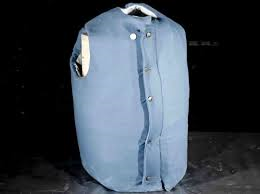 Flak Jacket  (military)Encumbrance   15Armor:  +2Armor vs. Bullets:  +4Coverage:   TorsoMaterial: Canvas and Steel plates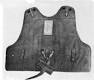 Steel Armor (German)Encumbrance  20Armor:  +3Armor vs. Bullets:  +4Coverage:   TorsoMaterial: steel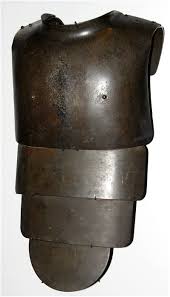 Steel Helmet  Encumbrance   5Armor:  +4Coverage:   Head (50%)Material: steel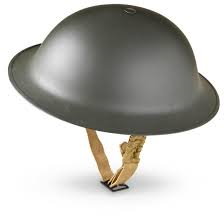 Brewster Body ShieldEncumbrance   40Armor:  +6Coverage:   Torso and HeadMaterial: steel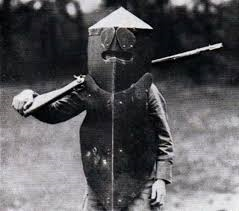 Bullet Proof Vest (ordinary)Encumbrance   12Armor:  +1Armor vs. Bullets:  +3Coverage:   TorsoMaterial: canvas, cotton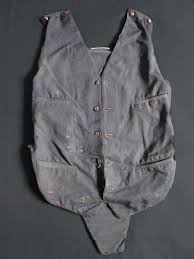 Gas MaskEncumbrance  2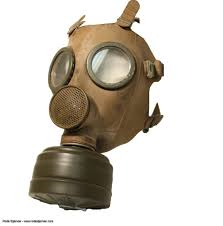 Fire Proof SuitEncumbrance   10Armor:  +6 vs. Fire attacks only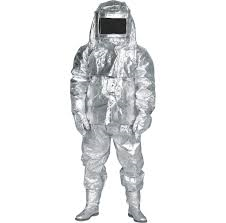 Hand Grenade (US)Encumbrance   2Range:  5/10/20Area of Effect:  Medium BurstDamage:  3d6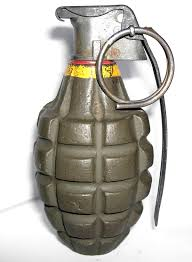 Potato Masher Grenade (Ger)Encumbrance   2Range:  5/10/20Area of Effect:  Medium BurstDamage:  3d6-2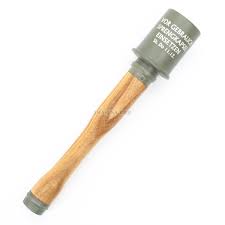 M10 Anti-tank Grenade (US)Encumbrance   4Range:  4/8/16Area of Effect:  Small BurstDamage:  3d6  AP 4  HW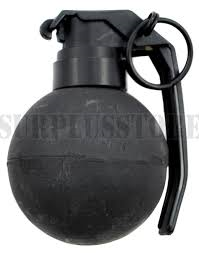 Satchel ChargeEncumbrance  6Range:  3/6/12Area of Effect:  Large BurstDamage:  4d6  HW  AP 2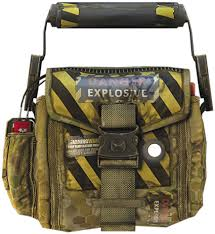 Tear Gas GrenadeEncumbrance   2Range 5/10/20   Area of Effect:  Medium for 3 turnsEffect:  targets caught in the gas will suffer -3 for all Agility and Strength related tasks and skills for as long as they remain in the cloud and 1d4 turns after..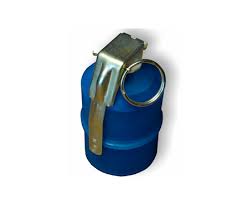 Fire CrackersEncumbrance   1Range 5/10/20   Effect:  distraction, induces fear of gunfire among civilians 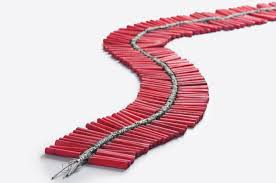 Molotov CocktailEncumbrance   2Range 3/6/12   Damage:   check to catch fireArea of Effect:  Medium Burst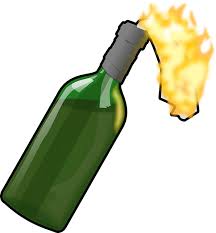 Smoke GrenadeEncumbrance   2Range 5/10/20   Area of Effect:  Small, then Medium for 3 turnsEffect:  targets hidden by smoke are -6 to be hit by Shooting, +2 Parry, effects those looking out, into or through smoke equally.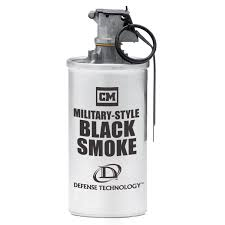 Stick of Dynamite  Encumbrance   2Range:  4/8/16Area of Effect:  Medium BurstDamage:  2d6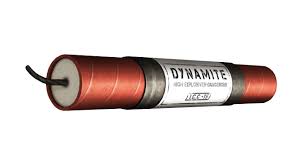 Bundle of Dynamite  Encumbrance   8Range:  3/6/12Area of Effect:  Large BurstDamage:  3d6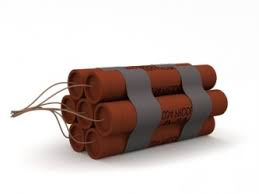 Demolition KitEncumbrance   3   Plunger, fuses, blasting caps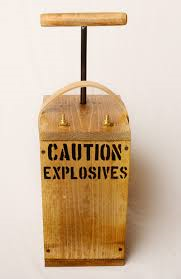 Combine with Knowledge (Demolitions) and the appropriate amount of dynamite for destroying buildings and the like.TimerEncumbrance   1   Useful for bombs and other things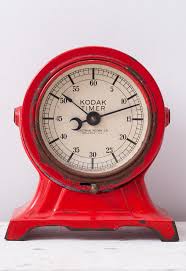 Flame ThrowerEncumbrance   70   Min Str d8Range:  0Area of Effect:  Cone TemplateDamage:  2d10  Ignores Armor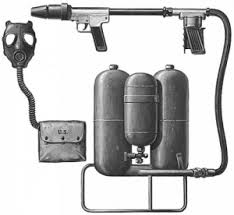 Sticky BombEncumbrance  6Range:  4/8/16Area of Effect:  Medium BurstDamage:  4d6  HW  AP 6On a throw check, sticks to target, and fuse activates for 1d4 turns.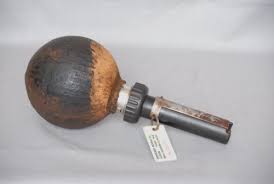 Nerve Gas Grenade (lethal)Encumbrance   2Range 5/10/20   Damage: Vigor check or Wound   Area of Effect:  Small, then Medium, then SmallStopped by Gas Mask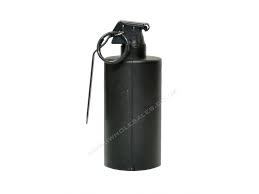 Nerve Gas Grenade (paralysis)Encumbrance   2Range 5/10/20   Damage: Vigor check or unconscious 2d6 minutes   Area of Effect:  Small, then Medium, then SmallStopped by Gas Mask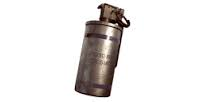 DaggerEncumbrance   1Range:  3/6/12Damage:  Str+1d4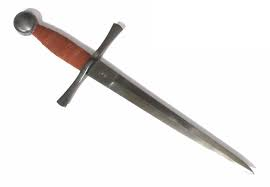 Cavalry SaberEncumbrance   4Damage:  Str+1d6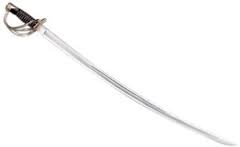 BayonetEncumbrance   1+rifleDamage:  Str+1d6Reach +1, Parry +1, 2-handsTreat as Dagger if not attached to a rifle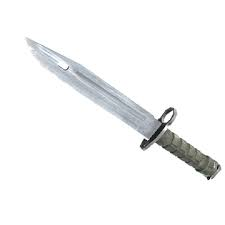 KatanaEncumbrance   6Damage:  Str+1d6+2   AP 2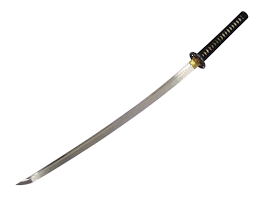 Billy ClubEncumbrance   1Damage:  Str+1d4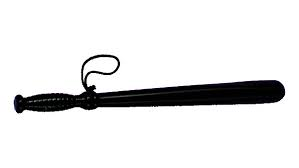 Brass KnucklesEncumbrance   1Damage:  Str+1d4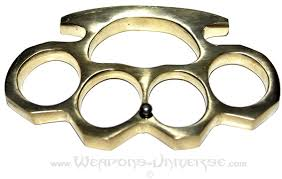 SwitchbladeEncumbrance   1Damage:  Str+1d4-2 to be noticed on a search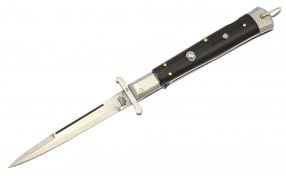 SwordEncumbrance   8    Damage:  Str+1d8  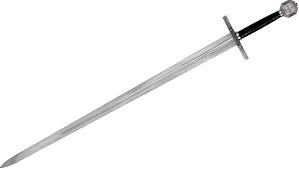 RapierEncumbrance   3   Damage:  Str+1d4+1 Parry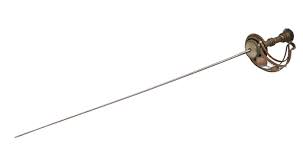 SpearEncumbrance   5   Damage:  Str+1d6  +1 Parry, +1 Reach, 2-hands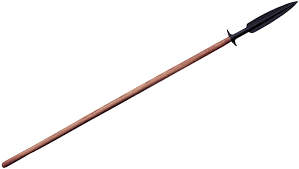 StaffEncumbrance   8Damage:  Str+1d4+1 Parry, 2-hands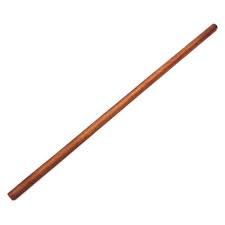 Bowie KnifeEncumbrance   2Damage:  Str+1d4+1Cannot be thrown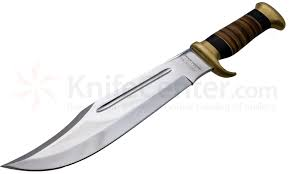 Sword-CaneEncumbrance   4   Damage:  Str+1d4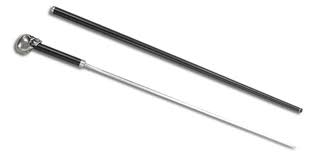 Hidden Knife-BootEncumbrance   1   Damage:  Str+1d4-2 to fighting rolls and parryGreat for helping someone when both are tied up.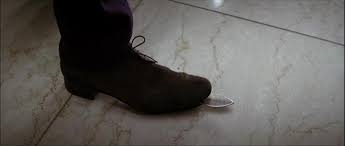 NetEncumbrance  5 Range 3/6/12    Effect: if hit, roll Str -2 or Agi -2 to free oneself; Success: costs action, Raise: immediate release.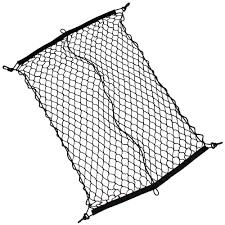 WhipEncumbrance   4    Damage:  Str+1,  Reach 1Can be used to grapple at 1” rangeCan be used to swing up to 4” 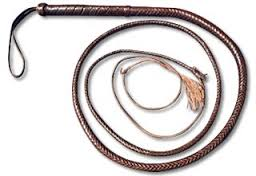 Throwing StarEncumbrance   1/4Range:  4/8/16Damage:  Str+1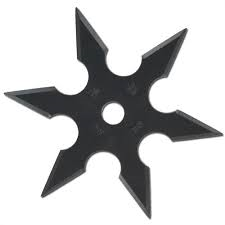 BowEncumbrance   5 (includes 50 arrows)Range:   12/24/48Damage:  2d6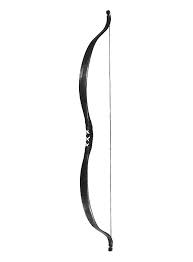 CrossbowEncumbrance   12 (includes 50 bolts)Range:  15/30/60Damage:  2d6  AP 21 full action to reload each time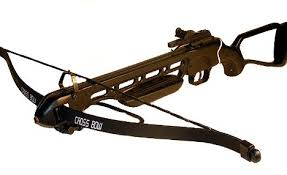 BlowgunEncumbrance   2 (includes 25 darts)Range:  3/6/12Damage:  Str+1d4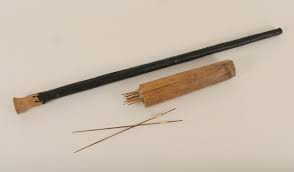 ShovelEncumbrance  5  Damage: Str+1d42-hands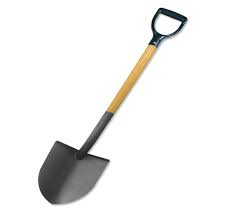 CrowbarEncumbrance  2  Damage:  Str+1d4Material:  Iron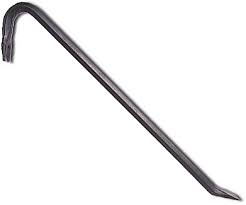 Tire IronEncumbrance   2    Damage:  Str+1d4  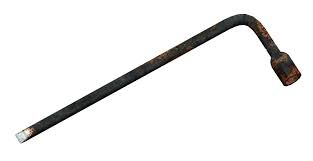 Ice PickEncumbrance   1/2    Damage:  Str+1d4 -2 parry,  -2 notice during search 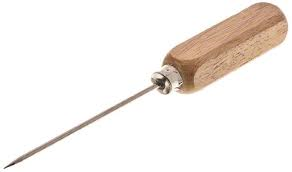 ChainsawEncumbrance   25    Damage:  2d6+4Natural “1” on fighting die means user hits himself, regardless of wild die.Min Str: 1d8  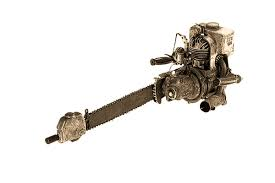 Mechanic’s Tool KitEncumbrance  5  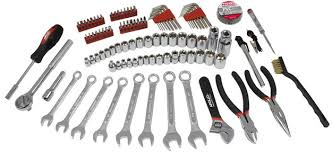 Electrician’s Tool KitEncumbrance  5  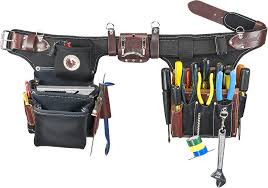 HammerEncumbrance  1  Damage: Str +1d4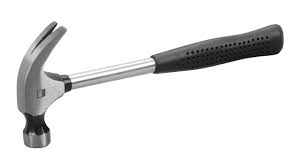 Pick AxeEncumbrance   10    Damage:  Str+1d8-1 Parry, 2-hands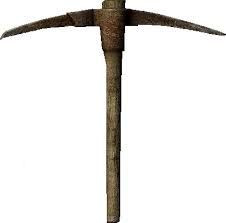 AxeEncumbrance   10Damage:  Str+1d8-1 Parry;  2-hands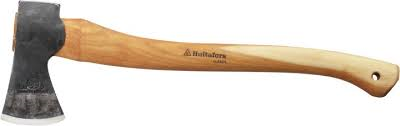 HatchetEncumbrance   2Damage:  Str+1d6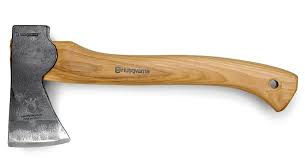 Sledge HammerEncumbrance   15  Min Str 1d6Damage:  Str+1d8-1 Parry, 2 hands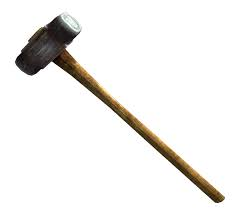 Grappling HookEncumbrance  2Material:  Steel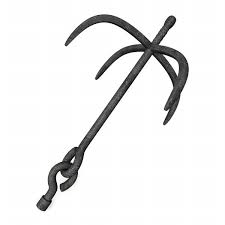 Lock PicksEncumbrance   1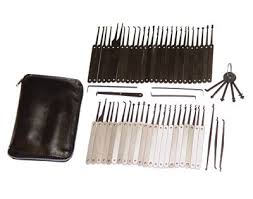 Rope 50’   Encumbrance  15  Material:  Hemp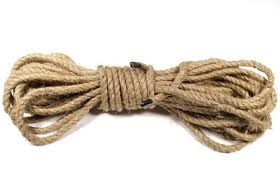 Silk Rope  50’Encumbrance    8Material:  silk (expensive)  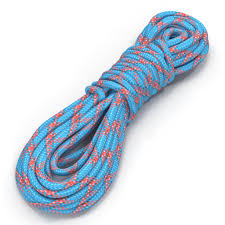 Lantern  (4” radius)Encumbrance  3 Material:  Propane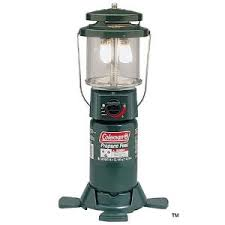 Flash Light  Encumbrance   3Damage:  Str+110” Beam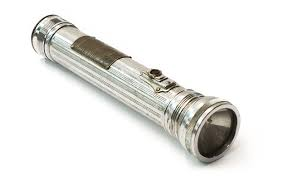 Flare GunEncumbrance  4  (includes 6 flares)Range 12/24/28Damage:  2d6    Single ShotLarge Burst Illumination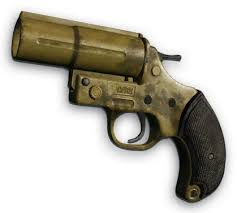 HandcuffsEncumbrance  1 Material:  steel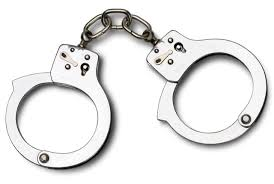 Lineman’s TelephoneEncumbrance  2  Can be used to tap into phone wire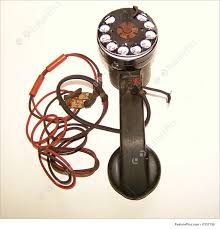 Magnifying GlassEncumbrance  1  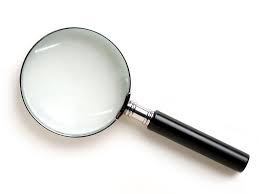 CameraEncumbrance 4  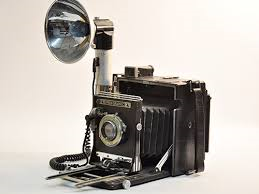 BinocularsEncumbrance  2 +3 to Notice Rolls at distance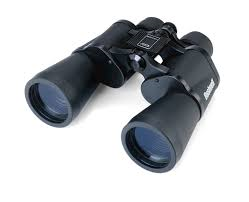 CanteenEncumbrance     3 (includes 2 pints water)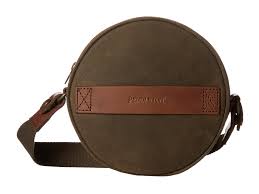 BackpackEncumbrance    2Material:  Canvas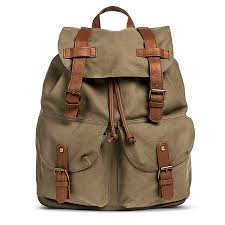 BedrollEncumbrance  4  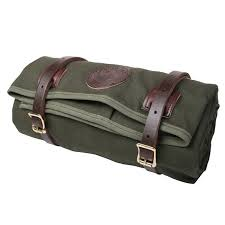 ParachuteEncumbrance   20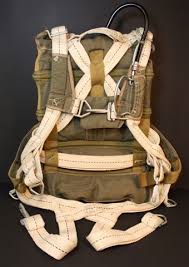 WhistleEncumbrance  0  Material:  steel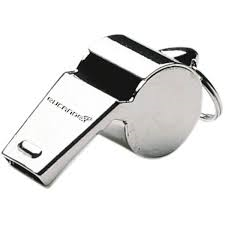 Disguise KitEncumbrance   4    Combined with Streetwise, or an appropriate knowledge skill to make a disguise.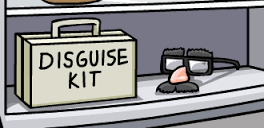 ROAD FLAREEncumbrance   ½Area of Effect:  Large Burst, 10 rounds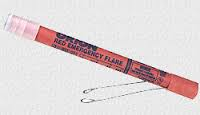 Gas CanEncumbrance   42 (full) 2 (empty)Contains:  5 gallons of gasoline  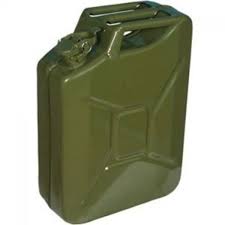 Survival KitEncumbrance   5Effect: +2 bonus to Survival Rolls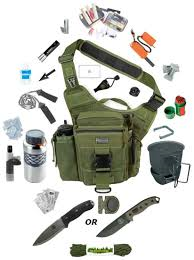 Swiss Army KnifeEncumbrance   1Damage: Str   Effect:   reduces Repair penalty for not using tools from -2 to -1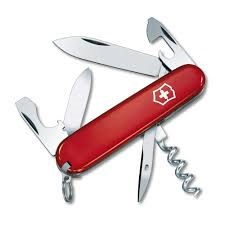 Climbing GearEncumbrance   10+2 to Climbing Checks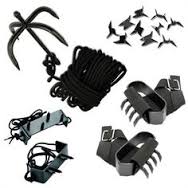 Inflatable Rubber RaftEncumbrance   30Holds:  3 people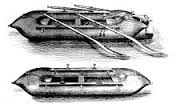 UmbrellaEncumbrance  2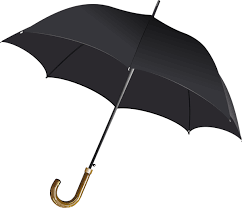 LighterEncumbrance  0  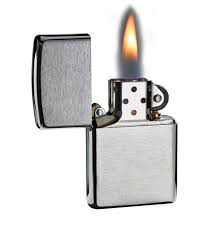 Canvas BagEncumbrance   1    Contains: up to 50 Encumbrance of stuff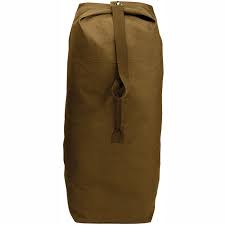 Steamer TrunkEncumbrance   10    Contains: up to 40 Enc of stuff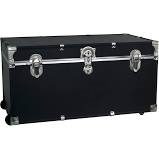 Brief CaseEncumbrance   2    Contains: up to 10 Enc of flat stuff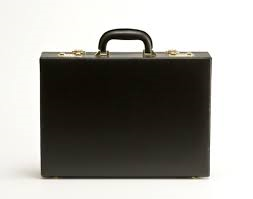 Suit CaseEncumbrance   4    Contains: up to 20 Enc of  stuff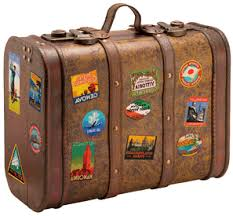 Metal FlaskEncumbrance 1  Material:  steelHolds 1 pint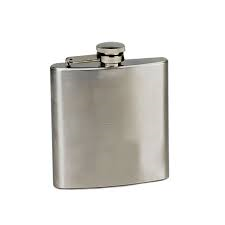 Bottle of Good BourbonEncumbrance  3  Material:  Glass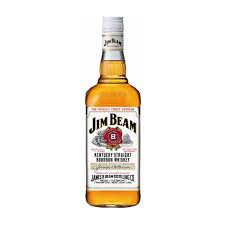 Dapper Dan Pomade (or FOP)Encumbrance   0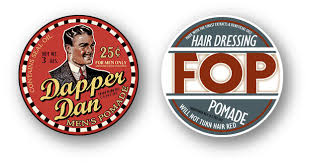 Awesome Pocket WatchEncumbrance   0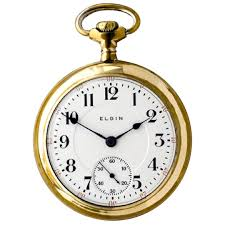 Box of Good CigarsEncumbrance  2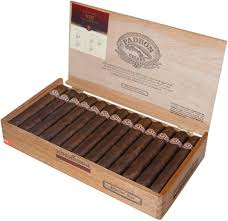 Fancy Box of ToothpicksEncumbrance   0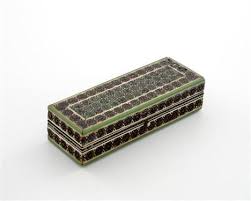 BibleEncumbrance  2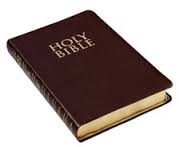 Tobin’s Spirit GuideEncumbrance  2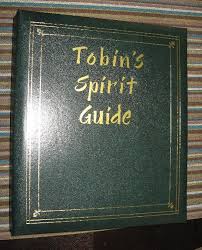 HarmonicaEncumbrance  0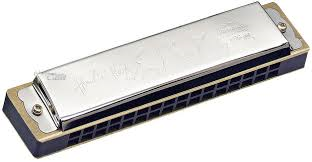 Deck of CardsEncumbrance  0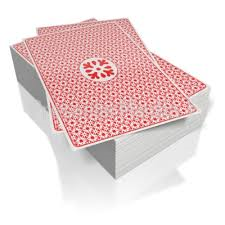 Bottle of CyanideEncumbrance   1   Damage:  Vigor roll every 10 minutes for 1 hour or take a wound, 3rd wound equals death.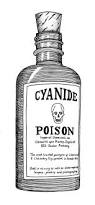 Bottle of ChloroformEncumbrance   1  Damage:   if soaked rag is held over mouth/nose (grapple attack) for 3 turns (opposed Str to escape), knocks unconscious for 10 minutes, 6 turns equals death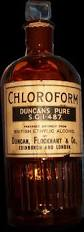 Cyanide Antidote KitEncumbrance   3   Successful Healing check stops any further damage from Cyanide poisoning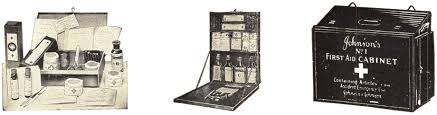 Anti-venomEncumbrance   1Effect:  negates poison from 1 attack by scorpion or snake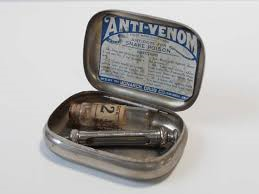 Doctor’s BagEncumbrance  6  Required for “Medical Attention” in field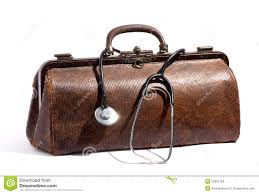 First Aid KitEncumbrance    3Required to Treat Injuries after battle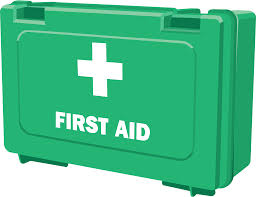 Geiger CounterEncumbrance   2    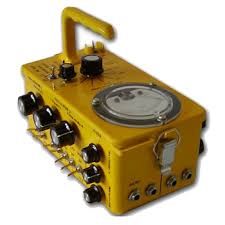 Chemical Test KitEncumbrance   8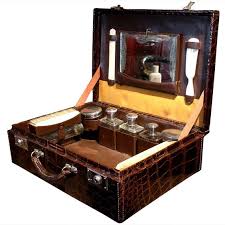 